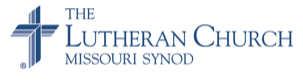 ____________________________________________________________________________Peace In Christ Church Council Meeting AgendaDate: February 17, 2022Time: 5:30 pmCouncil Members: Pastor Tim Ludwig, Bob Kanuit, Liz Shannon, Julie Hendricks, Paul Hendricks, Julie Smith, Grant Forsyth, Larry Erickson, Amy Kanuit, Perry Collins, Angela Swenson, Allison StoneItem								Owner	                       Call to Order / Welcome					Bob KanuitDevotion / Scripture						Pastor TimReportsSecretary Report					Allison Stone	Treasurer’s Report					Liz ShannonCommunity						OpenDiscipleship						Angela SwensonElders							Perry CollinsThe Elders/Call Committee held interviews recently with additional candidates for the Associate Pastor position.  A voter’s meeting has been scheduled for Sunday Feb 27 for congregational approval on extending a call to the selected candidate.Operations						Julie Hendricks	PIC Life						Amy KanuitTime and Talent				      	Julie SmithWorship						Larry EricksonOld BusinessSecurity Plan/Team - any update?	 				Endowment Committee - any update?				Recruiting for current open council positions.Associate pastor call.DPM call.Dana Kapinsky room rental details.Insurance Cyber coverage.Update website and phone greeting- Hillari complete?Pastor and Bob to meet with coordinators individually - when?New computer for treasurer.New BusinessCouncil member access to Gmail and Google Drive - Bob K.What to do with old treasurer computer?Next  Meeting:  Thursday March 24, 2022 at 5:30 PM.  (Closing PrayerNote:  The minutes of all the committee meetings will be filed in the church office, posted on the church website, and electronically sent to all members of the council.At each council meeting, there will be an opportunity for council members to report on:Major events that their committee has scheduledRecommendations that will need council approval